Team Goal SettingBox Production Round 1Debrief:Answer the following questions as a group (all individually fill in your answers, however, so you can print them out and put them in your red folder). Provide as much detail as possible.
What was your goal number of boxes for Production Round 1 and what is the actual amount you were able to make?
How do you think that setting a goal of how many boxes you wanted to make influenced how as you worked as a team? What does this tell you about making goals?Was it difficult to set a realistic goal of how many boxes you would make in 5 minutes when you didn’t have very much information about the whole process? What does this tell you about making goals?
How did the supplies you were given impact your ability to reach the goal that you set? What does this tell you about making goals?Considering the lack of supplies and information, what strategies did your group use to try to reach your goal? 
What strategies did you use to overcome any difficulties caused by quality control decisions?

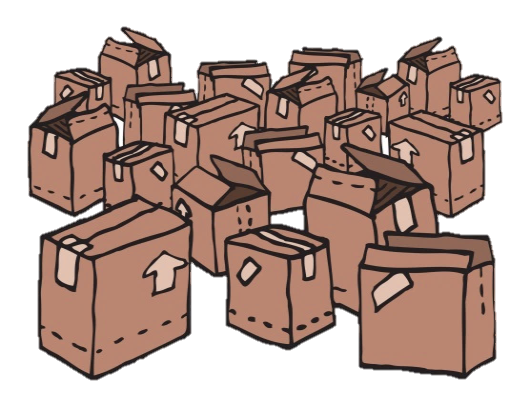 